 Victoria Branch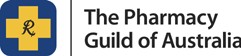 40 Burwood Road, Hawthorn VIC 3122T: 03 9810 9999 • Fax: 03 9819 2542info@vic.guild.org.au • www.guild.org.auASSOCIATE STATUS APPLICATION – INDIVIDUAL PHARMACIST FORM 25 (RULE 6B)Notes to consider when completing this formAll questions must be answered for your application to be processed.  Please provide your email address, as this is our preferred method of contact. We may request further information if required prior to processing this application.Please return your completed form to the Branch Office, by posting to; 40 Burwood Road, Hawthorn VIC 3122; or fax 03 9819 2542. Your application will be processed, invoiced for membership, and then ratified at the next meeting of the Victoria Branch Committee.  Should you have any queries prior to this, please contact the Branch Office on 03 9810 9999.The Branch DirectorThe Pharmacy Guild of Australia, Victoria BranchI am an employed pharmacist, hereby apply in accordance with the Constitution (Rule 6B) of The Pharmacy Guild of Australia for Associate Status as from………………/………………/………………If accepted, I agree to be bound by Rule 6B of the Constitution of the Guild and to pay all money from time to time due and payable by me up to the time Icease to be an associate.Signature of Applicant:  ............................................................................................. 

Dated the   .......................   Day of  ..................................................   20................PRIVACY NOTICEI understand that the information contained in this form may be used by the organisation to manage the personal information it holds about me and may send me marketing material about their products, services and events, either directly or via their subsidiary companies.  I am also aware that I can gain access to my information and that my information may be disclosed to the organisations/people identified above.I understand that I can express a wish not to receive any direct marketing information and that I can withdraw my consent at any time.  I am aware that if I do decide to withdraw my consent to the collection, use or disclosure that I have authorised on this form, I need to notify the organisation in writing.  I also understand that I can access the Guild’s Privacy Policy on the web site www.guild.org.auOFFICE USEApplication for Guild Associate	Page 1 of 1Title:      Mr      Mrs      Miss      Ms      Other:      Title:      Mr      Mrs      Miss      Ms      Other:      Surname:      Surname:      Surname:      First name:      First name:      Middle name:      Preferred name:      Preferred name:      Male      Female         Date of birth:      Private email:      Private email:      Private email:      Private address:        Private address:        Suburb:      State: Postcode:     Postal address (if different):      Postal address (if different):      Mobile phone:      Private phone: ()      Private phone: ()      Associate #:Letter sent:	/	/ 20Entered:	Pharma360	/	/ 20Entered:	BIS 	/	/ 20Invoice #:Inv date:	/	/ 20Inv amount:$Notes: